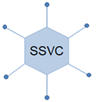 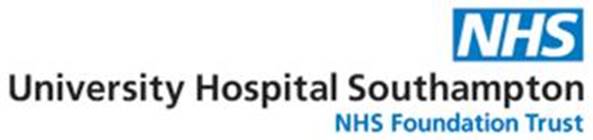 Review on the clinical use of Cytomegalovirus (CMV) and Epstein Barr virus (EBV) diagnostic markers at the Southampton Specialist Virology Centre (SSVC), University Hospital Southampton.                                                            As a service improvement project, we are conducting a clinical audit with the aim of optimising the laboratory diagnosis of primary CMV and EBV infections. We believe that this audit is beneficial for patients since primary EBV and CMV infections may be part of the differential diagnosis of a number of critical conditions including lymphoma and Human Immunodeficiency virus (HIV) infection. Therefore it is important to streamline the diagnosis of EBV and CMV infections both in terms of test selection and turnaround time.We would be grateful if you could kindly participate in a short questionnaire to ascertain the current diagnostic approach in general practice with regards to the investigation of cases with a clinical presentation where EBV and CMV are part of the differential diagnosis.Please find the web link for the “survey monkey” below. It will take approximately five minutes to complete the survey.https://www.surveymonkey.co.uk/r/JXWBTPDWe would appreciate a broad participation considering the importance of a timely diagnosis. We are very grateful for your time. Best regardsDr Adhyana MahanamaDr Adhyana Mahanama MBBS, Diploma in Medical Microbiology, MD Medical VirologySenior Clinical Fellow in Medical VirologySouthampton Specialist Virology CentreDepartment of Infection, University Hospital Southampton NHS Foundation TrustTel: 0044 (0) 23 8120 5101/4483    Mobile: 0044 (0) 79 4359 2964E-mail: Adhyana.Mahanama@uhs.nhs.uk    